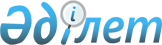 Об определении размера и перечня категорий получателей жилищных сертификатов по Уланскому районуРешение Уланского районного маслихата Восточно-Казахстанской области от 22 апреля 2020 года № 365. Зарегистрировано Департаментом юстиции Восточно-Казахстанской области 30 апреля 2020 года № 7037
      Примечание ИЗПИ.
      В тексте документа сохранена пунктуация и орфография оригинала.
      В соответствии с пунктом 2 статьи 14-1 Закона Республики Казахстан от 16 апреля 1997 года "О жилищных отношениях", пунктом 2-9 статьи 6 Закона Республики Казахстан от 23 января 2001 года "О местном государственном управлении и самоуправлении в Республике Казахстан", приказом Министра индустрии и инфраструктурного развития Республики Казахстан от 20 июня 2019 года № 417 "Об утверждении правил предоставления жилищных сертификатов" (зарегистрирован в Реестре государственной регистрации нормативных правовых актов за № 18883) Уланский районный маслихат РЕШИЛ:
      1. Определить размер жилищных сертификатов по Уланскому району в 1 500 000 (один миллион пятьсот тысяч) тенге для реализации права приобретения гражданами жилья в собственность с использованием ипотечного жилищного займа в рамках ипотечной программы, утвержденной Национальным Банком Республики Казахстан, и (или) государственной программы жилищного строительства, утвержденной Правительством Республики Казахстан.
      Сноска. Пункт 1 в редакции решения Уланского районного маслихата Восточно-Казахстанской области от 28.06.2022 № 163 (вводится в действие по истечении десяти календарных дней после дня его первого официального опубликования).


      2. Определить перечень категорий получателей жилищных сертификатов по Уланскому району:
      ветераны Великой Отечественной войны;
      ветераны, приравненные по льготам к ветеранам Великой Отечественной войны;
      лица с инвалидностью первой и второй групп;
      семьи, имеющие или воспитывающие детей с инвалидностью;
      пенсионеры по возрасту;
      дети-сироты и дети, оставшиеся без попечения родителей, не достигшие двадцати девяти лет, потерявшие родителей до совершеннолетия;
      кандасы;
      лица, лишившиеся жилища в результате экологических бедствий, чрезвычайных ситуаций природного и техногенного характера;
      многодетные матери, награжденные подвесками "Алтын Алқа", "Күміс алқа" или получившие ранее звание "Мать-героиня", а также награжденные орденами "Материнская слава" I и II степени, многодетные семьи;
      семьи лиц, погибших (умерших) при исполнении государственных или общественных обязанностей, воинской службы, при подготовке или осуществлении полета в космическое пространство, при спасании человеческой жизни, при охране правопорядка;
      неполные семьи;
      лица, страдающие тяжелыми формами некоторых хронических заболеваний, перечисленных в списке заболеваний, утверждаемом уполномоченным органом в области здравоохранения.
      Сноска. Пункт 2 в редакции решения Уланского районного маслихата Восточно-Казахстанской области от 29.09.2023 № 76 (вводится в действие по истечении десяти календарных дней после дня его первого официального опубликования).


      3. Настоящее решение вводится в действие по истечении десяти календарных дней после дня его первого официального опубликования.
      Сноска. Пункт 3 в редакции решения Уланского районного маслихата Восточно-Казахстанской области от 29.09.2023 № 76 (вводится в действие по истечении десяти календарных дней после дня его первого официального опубликования).


					© 2012. РГП на ПХВ «Институт законодательства и правовой информации Республики Казахстан» Министерства юстиции Республики Казахстан
				
      Председатель сессии 

А. Тулунгазинов

      Секретарь Уланского районного маслихата 

Н. Сыдыков
